„Grupa Motylki”     
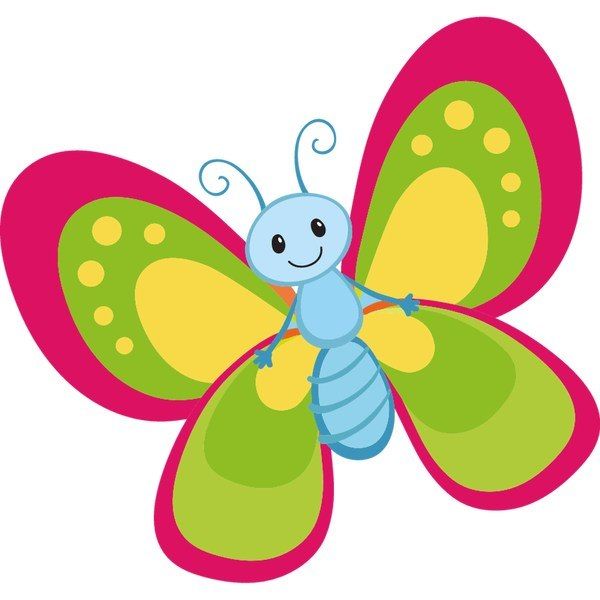 Czego uczymy się w październiku w grupie sześciolatków?Tydzień 1: Ja i moja rodzinaTydzień 2: Bezpieczna droga do przedszkolaTydzień 3: Jesień w parku i ogrodzieTydzień 4: Pobaw się ze mnąUmiejętności dziecka:Interesuje się zmianami zachodzącymi w przyrodzie wraz ze zmiana pory roku Wypowiada się przed grupą pełnymi zdaniami na różne tematy, opowiada o ilustracji Używa zwrotów grzecznościowych w rozmowie z rówieśnikami i dorosłymiĆwiczy liczenie, wykorzystując liczebniki główne i porządkowe w dostępnym zakresie Segreguje przedmioty, obrazki według podanej cechy – tworzy zbioryRozwiązuje zagadkiPosługuje się pojęciami: rodzice, dom rodzinny, rodzeństwoUczy się odczytywania instrukcji obrazkowych, kodówWspółpracuje z rówieśnikami podczas wykonywania różnych czynnościSamodzielnie porządkuje miejsce zabawy i miejsce pracyUważnie słucha podczas zabawy i wykonywania różnych prac, słucha podczas czytanych tekstów, wdraża się do cierpliwego oczekiwania na swoją kolej wypowiedziPosługuje się pojęciami dotyczącymi następstwa czasu: wczoraj, dzisiaj, jutro, rano, wieczorem oraz terminami: długi, krótki, dłuższy, krótszyUczestniczy w zabawach ruchowych, plastycznych, twórczych, konstrukcyjnychWykonuje prace plastyczne, ćwiczy sprawność manualną Uczy się piosenek, porusza się przy muzyce, muzykuje z użyciem instrumentówSłucha muzyki poważnej, poznaje muzykę F. ChopinaOkazuje szacunek do czyjejś własnościZna literę: o, O, a, A, e, E, i, I  drukowaną i pisanąRozwija umiejętność dodawania i odejmowania w sytuacjach  codziennych, zapoznaje się z pieniędzmi Określa miejsce wskazanych głosek w słowach Próbuje odczytywać krótkie wyrazyRozpoznaje cyfry: 1, 2Porównuje i nazywa wielkość przedmiotów określeniami: mały, mniejszy, najmniejszyWyrabia w sobie cierpliwość podczas oczekiwania na swoją kolej wypowiedzi lub działaniaRozwija sprawność grafomotoryczną podczas pisania wzorów litero- i cyfropodobnych oraz podczas prób pisania po śladzie liter i cyfrStara się prawidłowo trzymać kredkę i ołówek, doskonali sprawność manualną (wycina, skleja) Uczy się rozpoznawania emocji oraz rozładowywania negatywnych emocji. 